040420г  Практическая работа №4Реакции, идущие с образованием осадка, газа или водыЦель:  Провести реакции ионного обмена.ТЕОРЕТИЧЕСКИЙ ОБЗОРИонные реакции -реакции  протекающие в растворах между ионами.Реакции ионного обмена не сопровождается изменением заряда ионов (степени окисления атомов) . Возможно  два варианта исхода РИО:    а) реакция идет   обратимо ;   б) реакция идет необратимо.Реакции  ионного обмена идут в соответствии со схемой: AB + CД   АД + ВСРИО  протекает необратимо в трех случаях, когда образуется: трудно растворимое  соединение(осадок), газообразные  вещества  ( H2S, CO2, NH3...), малодиссоциирующих веществ (Н2О, НСN,CH3COOH , НNO2, H3PO4)Нестойкие соединения. NH4OH→ NH3  + H2O ;     H2CO3 → CO2  + H2O; H2SO3  → H2O + SO2 ХОД РАБОТЫ:Опыт Реакции ионного обмена идущие  необратимоВывод: Контрольные вопросы1 уровень1. При каких условиях возможны необратимые реакции?2. Возможна ли реакция: HCl + KOH = H2O + KCl2 уровень1. Запишите типы химических реакций по имеющимся классификациям.2. Допишите реакцию: ZnCl2 + NaOH = ? +? . Почему возможна эта необратимая реакция?3 уровень1. Запишите типы химических реакций по имеющимся классификациям, проделанных в лабораторной работе.2. Запишите необратимую реакцию, которая протекает с выделением осадка.а)Образование осадка.В пробирку к 1 мл раствора хлорида бария  прильем по каплям раствор сульфата калияСоставьте РИО:ВаCL2+ К2SO4………………………………................................................................................................................................................................... Наблюдали: выпал осадок белого цветаСоставьте РИО:ВаCL2+ К2SO4………………………………................................................................................................................................................................... Наблюдали: выпал осадок белого цветаСоставьте РИО:ВаCL2+ К2SO4………………………………................................................................................................................................................................... Наблюдали: выпал осадок белого цветаа)Образование осадка.В пробирку к 1 мл раствора хлорида бария  прильем по каплям раствор сульфата калияб)Образование газа В пробирку с 1 мл раствора карбоната натрия (Na2CO3) осторожно прильем  1 мл азотной кислоты HNO3 + Na2CO3………………………………..........................................................................................................................................................................Наблюдали: выделение газаHNO3 + Na2CO3………………………………..........................................................................................................................................................................Наблюдали: выделение газаHNO3 + Na2CO3………………………………..........................................................................................................................................................................Наблюдали: выделение газаб)Образование газа В пробирку с 1 мл раствора карбоната натрия (Na2CO3) осторожно прильем  1 мл азотной кислоты ..............................................................................................................................................................................................................в)Образование водыВ пробирку к 1 мл раствора едкого натра прильем каплю фенол-фталеина и добавим 1 мл азотной кислоты. .NaOH + HNO3  .................................................................………….……………………………………………………………………...........................Наблюдали: малиновый раствор обецветился......................................................................................NaOH + HNO3  .................................................................………….……………………………………………………………………...........................Наблюдали: малиновый раствор обецветился......................................................................................NaOH + HNO3  .................................................................………….……………………………………………………………………...........................Наблюдали: малиновый раствор обецветился......................................................................................г)Образование осадка и  его растворение В пробирке смешаем  по 1 мл раствора хлорида железа (III) и едкого натра. К полученному осадку гидроксида железа(III) прильем раствор HNO 3 FeCl3 + NaOH  ………………………………………………………………………………………………………………………………………Fe(OH)3 +  HNO3   …………………....................................................................................................................................................................Наблюдали: выпадает  и затем растворяется осадок бурого цветаFeCl3 + NaOH  ………………………………………………………………………………………………………………………………………Fe(OH)3 +  HNO3   …………………....................................................................................................................................................................Наблюдали: выпадает  и затем растворяется осадок бурого цветаFeCl3 + NaOH  ………………………………………………………………………………………………………………………………………Fe(OH)3 +  HNO3   …………………....................................................................................................................................................................Наблюдали: выпадает  и затем растворяется осадок бурого цветаг)Образование осадка и  его растворение В пробирке смешаем  по 1 мл раствора хлорида железа (III) и едкого натра. К полученному осадку гидроксида железа(III) прильем раствор HNO 3 .....................................................................................................................................................................................................................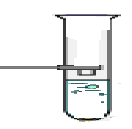 